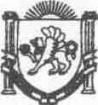 Республика КрымНижнегорский районЧкаловский сельский совет26-я сессия I-го созываРЕШЕНИЕ №224.03.2017г.                                                                                     с.Чкалово О порядке назначения и проведения собранийи конференций граждан на территорииЧкаловского сельского поселенияВ соответствии со статьями 29, 30 Федерального закона от 06.10.2003 № 131-ФЗ «Об общих принципах организации местного самоуправления в Российской Федерации», Уставом муниципального образования Чкаловское сельское поселение, в целях реализации прав жителей Чкаловского сельского поселения на участие в осуществлении местного самоуправления, создания правовой и организационной основы для проведения собраний и конференций на территории Чкаловское сельское поселение, Чкаловский сельский советРЕШИЛ:1. Утвердить Положение о порядке назначения и проведения собраний и конференций на территории  Чкаловского сельского поселения согласно приложению.2. Опубликовать настоящее решение в на информационном стенде в здании администрации по адресу: с.Чкалово, ул.Центральная, 54-а и на официальном сайте Чкаловского сельского поселения Чкаловское.рф.3. Настоящее решение вступает в силу с момента его официального опубликования.4. Контроль за исполнением настоящего решения возложить на постоянную комиссию по вопросам законности, Регламента, межнациональных отношений  и информационной политики, по социальным вопросам.Председатель Чкаловского сельского совета –Глава администрации Чкаловского сельского поселения                           М.Б. Халицкая Приложениек решению 26-й сессии 1-го созываЧкаловского сельского совета  от 24.03.2017г. № 2ПОЛОЖЕНИЕО ПОРЯДКЕ НАЗНАЧЕНИЯ И ПРОВЕДЕНИЯ СОБРАНИЙ И КОНФЕРЕНЦИЙ ГРАЖДАН НА ТЕРРИТОРИИ МУНИЦИПАЛЬНОГО ОБЛАЗОВАНИЯ ЧКАЛОВСКОЕ СЕЛЬСКОЕ ПОСЕЛЕНИЯI. Общие положения1.1. Настоящее Положение в соответствии с Конституцией Российской Федерации, Конституцией Республики Крым, Федеральным законом от 06.10.2003 № 131-ФЗ «Об общих принципах организации местного самоуправления в Российской Федерации», Законом Республики Крым от 21.08.2014 № 54-ЗРК «Об основах местного самоуправлении в Республике Крым», Уставом муниципального образования Чкаловское сельское поселение  определяет порядок назначения и проведения собраний и конференций граждан на территории образования Чкаловского сельского поселения.1.2. Собрания граждан могут проводиться для обсуждения вопросов местного значения, информирования населения о деятельности органов местного самоуправления и должностных лиц местного самоуправления образования Чкаловское сельское поселение, осуществления территориального общественного самоуправления на части территории образования Чкаловское сельское поселение.1.3. Конференция граждан проводится в случае необходимости обсуждения вопросов местного значения и выявления мнения представителей всех жителей образования Чкаловского сельского поселения.1.4. В зависимости от числа граждан, постоянно проживающих на определенной территории Чкаловского сельского поселения, в границах которой планируется проведение собрания, конференции граждан, может проводиться собрание граждан или конференция граждан.1.5. Конференция граждан может быть проведена в случае, если на данной территории проживают более 500 человек.1.6. Полномочия собрания граждан могут осуществляться конференцией граждан в следующих случаях:- когда созвать собрание граждан невозможно (например, в связи с отсутствием помещений, неблагоприятными погодными условиями, занятостью населения на сезонных работах, большой численностью граждан, имеющих право на участие в собрании граждан).1.7. В работе собрания, конференции граждан по вопросам местного значения, затрагивающим интересы жителей Чкаловского сельского поселения, информирования населения о деятельности органов местного самоуправления и должностных лиц местного самоуправления имеют право участвовать жители Чкаловского сельского поселения, обладающие избирательным правом.1.8. Собрание, конференция граждан проводятся по инициативе населения, Чкаловского сельского совета, Председателя Чкаловского сельского совета-Главы администрации Чкаловского сельского поселения. 1.9. Итоги собрания, конференции граждан подлежат официальному опубликованию.1.10. Организация и проведение собрания конференции граждан по инициативе Чкаловского сельского совета, Председателя Чкаловского сельского совета-Главы администрации Чкаловского сельского поселения осуществляются за счет средств местного бюджета.1.11. Настоящее Положение не распространяется на собрания, конференции граждан, проводимые в целях осуществления территориального общественного самоуправления.II. Общие принципы проведения собранияконференции граждан2.1. Граждане участвуют в собрании, конференции непосредственно на равных основаниях.2.2. Участие в собрании, конференции является свободным и добровольным.Никто не вправе оказывать принудительное воздействие на участие или неучастие граждан в собрании, конференции.2.3. Во время проведения собрания, конференции никто не может быть принужден к выражению своих мнений и убеждений или отказу от них.2.4. Подготовка и проведение собрания, конференции осуществляются открыто и гласно.III. Назначение собрания, конференции гражданпо инициативе населения3.1. Население Чкаловского сельского поселения   реализует свое право на инициативу проведения собраний, конференций через инициативную группу, которая формируется из числа жителей Чкаловского сельского поселения численностью не менее 20 человек, обладающих избирательным правом.3.2. Инициативная группа письменно обращается в Чкаловский сельский совет с предложением провести собрание, конференцию граждан Чкаловского сельского поселения.Обращение должно содержать:- формулировку вопроса, предлагаемого к обсуждению на собрании, конференции граждан Чкаловского сельского поселения;- пояснительную записку, содержащую обоснование необходимости и цели проведения собрания, конференции по данному вопросу, подписанную председателем инициативной группы жителей;- финансово-экономическое обоснование (в случае вынесения на собрание, конференцию вопроса местного значения, реализация которого повлечет или может повлечь снижение доходов или увеличение расходов местного бюджета либо отчуждение муниципального имущества), подписанное председателем инициативной группы жителей;- предлагаемые сроки, место проведения собрания, конференции граждан и состав участников;- проект итоговых документов по результатам собрания, конференции;- сведения о членах инициативной группы (фамилия, имя, отчество, дата рождения, серия, номер и дата выдачи паспорта или документа, заменяющего паспорт гражданина, адрес места жительства, документ, подтверждающий факт проживания на соответствующей территории), подписанные председателем инициативной группы.3.3. Чкаловский сельский совет в 30-дневный срок  со дня поступления обращения инициативной группы организует его рассмотрение и принимает решение о назначении даты, времени и места проведения собрания, конференции граждан или об отказе в проведении собрания, конференции граждан. Чкаловский сельский совет может принять решение об отказе в проведении собрания, конференции граждан, если при проведении организационного заседания инициативной группой граждан и подаче обращения о проведении собрания граждан допущены нарушения законодательства Российской Федерации, Республики Крым, Устава МО Чкаловское сельское поселение Нижнегорского района Республики Крым настоящего положения, а также в силу незначительности и маловажности вопросов, предлагаемых к рассмотрению на собрании граждан, или наличии другого способа решения данных вопросов. 3.4. В случае отказа в проведении собрания, конференции председателю либо уполномоченному представителю инициативной группы жителей выдается письменный мотивированный ответ  в течение 10 рабочих дней со дня принятия решения.3.5. Чкаловский сельский совет не вправе отказать в проведении собрания, конференции граждан по мотивам их нецелесообразности.IV. Порядок назначения собрания, конференции граждан4.1. Решение о назначении собрания, конференции граждан принимается  Собрание, конференция граждан, проводимые по инициативе населения или   Чкаловского сельского совета,  назначаются решением Чкаловского сельского совета.Собрание, конференция граждан, проводимые по инициативе Председателя Чкаловского сельского совета-Главы администрации Чкаловского сельского поселения, назначаются Постановлением Председателя Чкаловского сельского совета-Главы администрации.4.2. В решении   Чкаловского сельского совета и Постановлении Председателя Чкаловского сельского совета-Главы администрации Чкаловского сельского поселения, о назначении собрания, конференции граждан устанавливаются:- дата, место и время проведения собрания, конференции;- вопросы, выносимые на рассмотрение собрания, конференции;- территория, в границах которой проводятся собрание, конференция граждан;- сведения об инициаторах собрания, конференции;- численность граждан, проживающих на этой территории;- норма представительства делегатов на конференцию;- количество делегатов каждой из территорий.4.3. Жители Чкаловского сельского поселения должны быть проинформированы о проведении собрания, конференции не позднее чем за семь дней до их проведения.V. Порядок избрания делегатов5.1. Норма представительства делегатов на конференцию устанавливается инициатором ее проведения с учетом численности граждан, имеющих право на участие в конференции.Один делегат может представлять интересы не более 200 граждан (или иное число), имеющих право на участие в конференции граждан.5.2. Делегатом на конференцию граждан может являться гражданин, имеющий право на участие в конференции граждан.5.3. Делегаты на конференцию избираются на собраниях граждан путем открытого голосования.5.4. Выборы делегатов считаются состоявшимися, если в голосовании приняли участие более половины граждан, имеющих право на участие в собрании граждан.Если выдвинуто несколько кандидатов в делегаты на конференцию граждан, то избранным считается кандидат, набравший наибольшее число голосов.Если выдвинут один кандидат в делегаты на конференцию граждан, то он считается избранным, если за него проголосовало большинство граждан, принявших участие в голосовании.5.5. Делегату, избранному на конференцию граждан, организатор собрания выдает выписку из протокола собрания граждан, подтверждающую избрание его делегатом на конференцию граждан.VI. Организация подготовки к проведению собрания,конференции жителей6.1. Подготовку и проведение собрания, конференции граждан осуществляет администрация Чкаловского сельского поселения.6.2. Предварительный состав участников собрания, конференции определяется Исполнительным комитетом.В состав участников собрания, конференции в зависимости от темы предстоящего обсуждения могут включаться:- представители общественных организаций, партий, профессиональных и творческих союзов, действующих на территории  Чкаловского сельского поселения;- представители предприятий, учреждений и организаций, расположенных на территории Чкаловского сельского поселения;- представители органов территориального общественного самоуправления;- заинтересованные жители Чкаловского сельского поселения;- в случае проведения собрания, конференции по инициативе населения- председатель и уполномоченные представители инициативной группы жителей.6.3. В случае проведения конференции граждан Исполнительным комитетом организуется работа по выдвижению представителей на конференцию.6.4. Приглашенным на собрание, конференцию лицам заблаговременно рассылаются официальные уведомления о месте и дате и времени их проведения, в соответствии с которыми они имеют право принять участие в собрании, конференции.6.5. Участники собрания, конференции вправе представить свои письменные предложения, касающиеся обсуждаемых вопросов, для включения их в протокол собрания, конференции.6.6. На собрание, конференцию граждан могут приглашаться должностные лица органов местного самоуправления.VII. Порядок проведения собрания, конференции граждан7.1. Перед началом собрания, конференции организатором проводится регистрация участников собрания, делегатов конференции, прибывших на собрание, конференцию.7.2. Председательствующим на собрании, конференции могут быть Глава Чкаловского сельского поселения, заместитель Главы   Чкаловского сельского поселения или лица, уполномоченные Главой Чкаловского сельского поселения.7.3. Председатель открывает собрание, конференцию и оглашает наименование вопроса, вынесенного на обсуждение, излагает его концепцию, инициатора и регламент проведения собрания, конференции, информирует об участниках собрания, конференции.Для ведения протокола собрания конференции из числа участников избирается секретарь собрания, конференции.Председатель ведет собрание, конференцию, предоставляет слово для выступления по обсуждаемым вопросам и следит за порядком их обсуждения.7.4. Информационные материалы к собранию, конференции, проекты решений и иных документов, которые предполагается принять по результатам собрания, конференции, готовятся Исполнительным комитетом в случае проведения собрания, конференции по инициативе населения инициативной группой жителей.7.5. Процедура проведения собрания, конференции отражается в протоколе, который ведется в свободной письменной форме секретарем собрания, конференции и подписывается председательствующим и секретарем собрания, конференции.В протоколе собрания, конференции в обязательном порядке должны быть отражены суть выступлений и мнения участников собрания, конференции по каждому из обсуждаемых вопросов.7.6. Собрание граждан считается правомочным, если в нем принимает участие не менее одной трети от числа граждан, имеющих право участвовать в собрании.7.7. Конференция граждан считается правомочной, если в ней принимает участие более половины избранных делегатов.VIII. Решения собрания, конференции граждан8.1. По итогам собрания, конференции принимается соответствующее решение.Решение собрания принимается большинством голосов граждан, присутствующих на собрании.Решение конференции принимается большинством голосов делегатов, присутствующих на конференции.8.2. Собрание, конференция граждан могут принимать обращения к органам местного самоуправления и должностным лицам местного самоуправления, а также избирать лиц, уполномоченных представлять собрание, конференцию граждан во взаимоотношениях с органами местного самоуправления и должностными лицами местного самоуправления.8.3. Обращения, принятые собранием, конференцией граждан, подлежат обязательному рассмотрению органами местного самоуправления и должностными лицами местного самоуправления, к компетенции которых отнесено решение содержащихся в обращениях вопросов, с направлением письменного ответа в порядке и сроки, которые установлены действующим законодательством.8.4. Решение собрания, конференции граждан носит рекомендательный характер.8.5. Итоги собрания, конференции граждан подлежат официальному опубликованию.